Конкурсное заданиепо компетенции «Мобильная робототехника»муниципального конкурса «АРТ-Skills»2018-2019 учебный годВозраст участников: 10-13 лет, 14-16 летСостав команды: не более 2 человек.Конкурсное задание «Робот по обслуживанию склада»: участникам соревнований следует автоматизировать процесс сортировки и складирования «товара» на складе условной торговой компании путем создания автономного робота, способного получить «товар» в зоне приема и разместить его на соответствующем «стеллаже» в зоне хранения.Соревновательные этапы:Первый̆ соревновательный̆ этап отводится на сборку робота (все детали которого должны быть разобраны на момент начала соревновательного этапа) и создание набора базовых программ для демонстрации базовой̆ функциональности робота.По установленному организаторами графику собрать робота и создать базовые программы (30 мин).Второй соревновательный̆ этап предназначен для отладки робота и выполнения тестового задания (30 мин).Третий соревновательный этап посвящены выполнению оценочных заданий по «приему и сортировке «товара» на складе торговой компании» (30 мин)ОБОРУДОВАНИЕ ПЛОЩАДКИ СОРЕВНОВАНИЙПлощадка для соревнований состоит из поля (Приложение 1).Поле представляет собой ровную поверхность белого цвета с бортиком по периметру, высотой от 50 мм.На поле имеются следующие зоны:1. Стартовая зона, в которой робот находится в начале выполнения задания 2.​ Зона приема «товара» (А)3. ​«Стеллажи» для размещения товара, на каждом из «стеллажей» размещаются «товары» одного вида (1,2,3,4)Зоны на поле и «стеллажи» выделены линиями темного цвета, маршрут следования робота обозначен направляющими и вспомогательными линиями.Примечания: размеры и расположение зон могут быть изменены до начала соревнований.Размеры и расположение зон, как и стартовая позиция и ориентация робота, неизменны в течение всего дня испытаний.«Товар» на складе представлен игровым элементом соревнований – кубиком с размером сторон 50 мм.«Товар» на стороне имеет цветную метку.Задание 1. «Сборка робота»Производится сборка робота, проверяется его исправность, проводится демонстрация базовых функций робота. Задание 2. «Прием товара»Робот прибывает в зону приема «товара», «получает» «товар» и доставляет его на соответствующий коду «стеллаж» в зоне складирования, возвращается, на базу. Оценивается время и правильность выполнения задания. В данном задании общее количество «товаров» – 1.Примечание: «размещенным» считается «товар», находящийся на момент подсчета очков в пределах обозначенной на поле зоны «стеллажа», максимальное время на выполнения задания 3 мин, остановка и фиксация времени происходит только после прибытия робота в зону финиша, в иных случаях роботу ставиться максимальное время.Задание 3. «Сортировка товаров»То же, но количество «товаров» - 3.Робот последовательно «получает» по одному «товару» и доставляет его на соответствующий коду «стеллаж» в зоне складирования, размещая в обозначенное место. В заезде оценивается общее число правильно размещенных на «стеллаж» «товаров» за время выполнения задания. В начале дня экспертами определяется цветовой код каждого «стеллажа».Примечание: «размещенным» считается «товар», находящийся на момент подсчета очков в пределах обозначенной на поле зоны «стеллажа», максимальное время на выполнения задания 3 мин, остановка и фиксация времени происходит только после прибытия робота в зону финиша, в иных случаях роботу ставиться максимальное время.ПОРЯДОК ВЫПОЛНЕНИЯ ЗАДАНИЙДо начала выполнения заезда робот проходит проверку на наличие единственной программы управления (проект АrtSkills, программа run) Перед началом выполнения задания робот устанавливается участниками в зону старта. По команде эксперта участник переводит робота в автономный режим работы. В дальнейшем робот выполняет задание в полностью автономном режиме.При нештатных ситуациях, возникающих во время заезда (замена батареек, корректировка и настройка датчиков и т.п.) остановка времени заезда не предусмотрена.При вмешательстве участников соревнований в работу робота во время заезда, робот возвращается в стартовую позицию попытка считается засчитанной.ДОПУСТИМОЕ ОБОРУДОВАНИЕ, МАТЕРИАЛЫ, ПРОГРАММНОЕ ОБЕСПЕЧЕНИЕВ конструкции робота может использоваться только один программируемый блок управления LEGO Mindstorms (NXT, EV3). Количество моторов не ограничено. Также можно использовать следующие датчики в указанном максимальном количестве:Используемое программное обеспечение: Robolab, LEGO Mindstorms NXT (NXTG), LEGO Mindstorms EV3, RobotC, LabVIEW и т.п.КРИТЕРИИ ОЦЕНКИВыполнение Конкурсного задания оценивается по следующим критериям:- навыки сборки и отладки робототехнической системы; до 5(балов)- навыки программирования робототехнической системы на основе типовых алгоритмов и программных решений (базовые функции робота); 5(балов) за каждую функцию- результаты выполнения элементов задания. 5(балов)Примечание: полный список критериев оценки презентации и задания до сведения участников не доводится.Приложение 1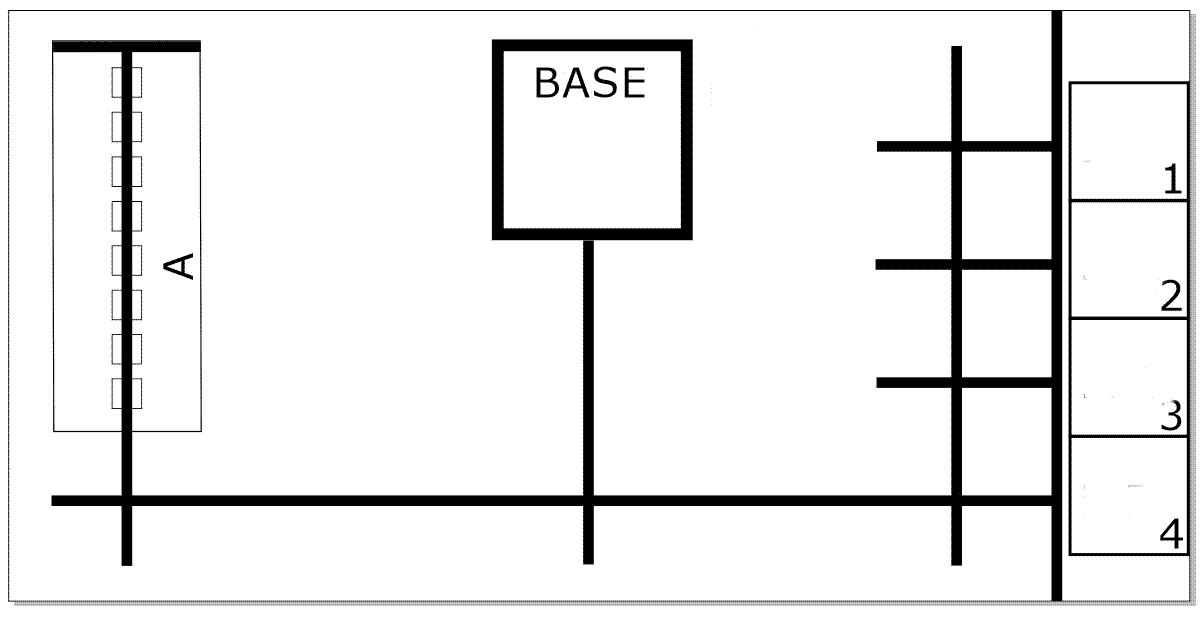 Датчик света/освещенности/цвета4Датчик касания2Датчик расстояния2Гироскопический датчик1Компас1